秀洲区司法局2020年度政府信息公开工作年度报告（图解）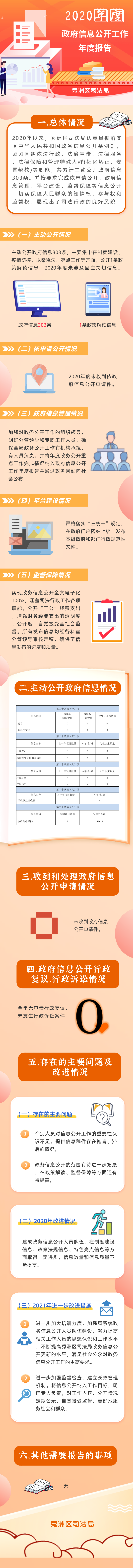 